QuantitativeScore each outcome on a scale of 1 to 5 according to the following key:QualitativePositivesThree things you did well:List hereList hereList hereConcernsThree things you didn’t do well:List hereList hereList hereRecommendationsThree things you would do differently to improve your performance next time:List hereList hereList hereNext stepsProposed next steps to move the sales process forward:List hereList hereList here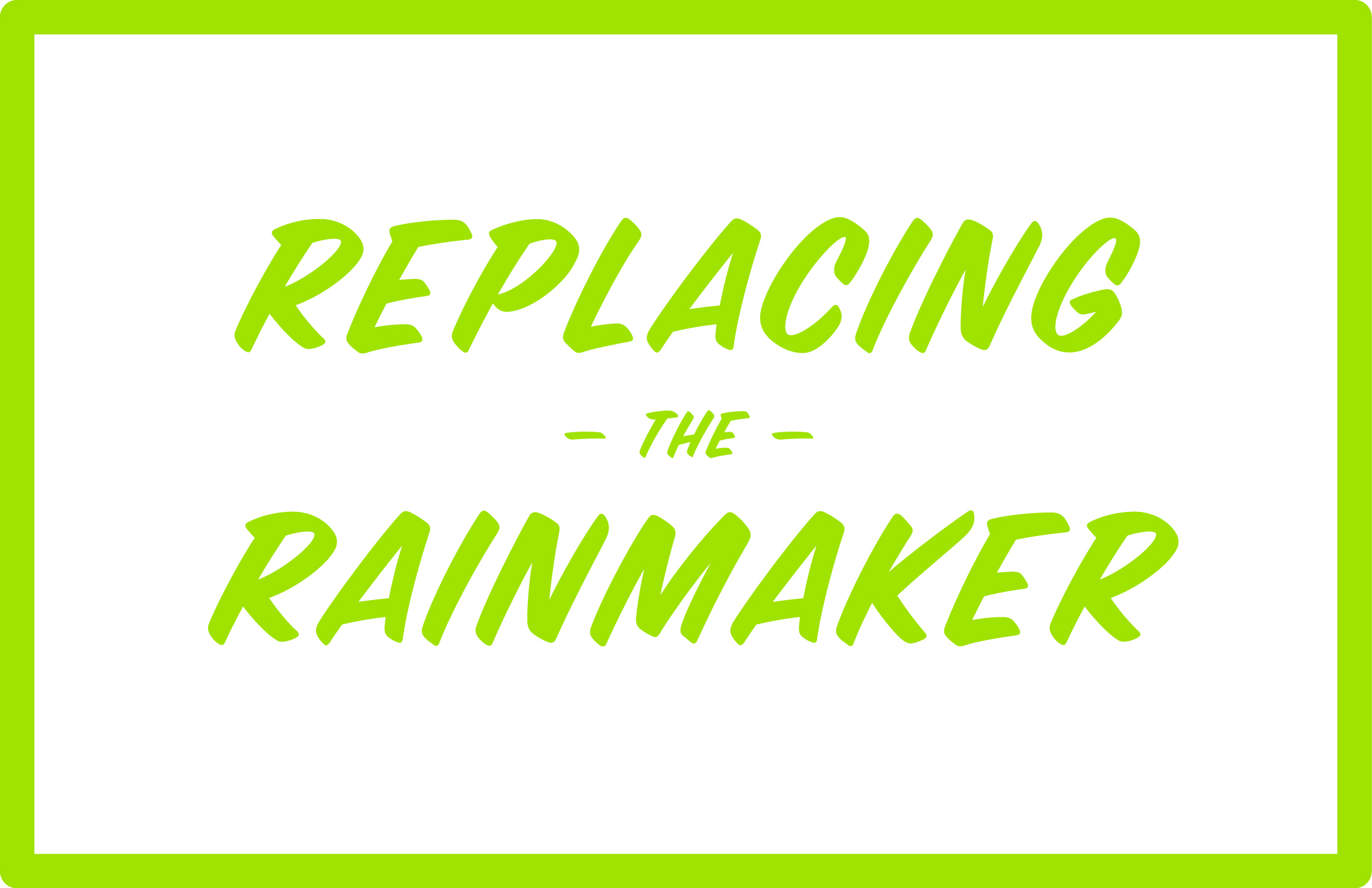 Meeting report summaryProspective client nameMeeting dateIndividuals presentGoal statement1Strongly agree2Agree3Neutral4Disagree5Strongly disagreeScoreProspective clientProspective clientClient has clearly defined their current situationClient has shared their goalsClient has defined success factors to achieve goalsClient has clarified the role the firm is expected to play in achieving goalsCompetitionCompetitionClient has shared the concerns they have with their current/prior service providerClient has clearly defined the capabilities the winning service provider must haveClient has provided a list of competitorsDecision-makingDecision-makingClient has clarified who makes the decision, how it will be made and when it will be made byClient has provided the criteria that will be used to select the winning firmClient has defined next steps, including process and timeline